VSTUPNÍ ČÁSTNázev moduluZemní práceKód modulu36-m-3/AI53Typ vzděláváníOdborné vzděláváníTyp moduluodborný teoretickýVyužitelnost vzdělávacího moduluKategorie dosaženého vzděláníH (EQF úroveň 3)E (dvouleté, EQF úroveň 2)E (tříleté, EQF úroveň 3)Skupiny oborů36 - Stavebnictví, geodézie a kartografieKomplexní úlohaZemní práceObory vzdělání - poznámky36-67-E/01 Zednické práce36-51-E/01 Dlaždičské práce36-67-E/02 Stavební práce36-67-H/01 Zedník36-58-H/01 Montér vodovodů a kanalizací a obsluha vodárenských zařízení36-65-H/01 Vodař36-44-L/51 Stavební provozDélka modulu (počet hodin)12Poznámka k délce moduluPlatnost modulu od30. 04. 2020Platnost modulu doVstupní předpokladyJde o vstupní modul bez nutnosti vazby na předcházející moduly.JÁDRO MODULUCharakteristika moduluŽáci budou seznámeni s technologickými postupy zajištění stability stěn výkopů, pažení stavební jámy na hranicích souseda.Získají odborné vědomosti pro úpravy terénu a ozelenění ploch, dodatečné zlepšování únosnosti základové půdy, zabezpečování stávajících objektů při dodatečném a samotném provádění zemních prací.Očekávané výsledky učeníŽák:dodržuje zásady zajištění stěn výkopůorientuje se v paženích pro stavební jámyrozlišuje třídy těžitelnostiorientuje se ve vlastnostech zeminyorientuje se v základních zkouškách zeminypopíše postup práce při provádění terénních úpravvolí vhodné nářadí a pracovní pomůckypopíše úpravu terénu podle předložené projektové dokumentacerozlišuje druhy zemních prací, při provádění dbá na BOZ při práci ve výkopechObsah vzdělávání (rozpis učiva)Zemní prácepřípravné vyměřovací prácehlavní zemní prácedokončovací zemní práceruční a strojní prácestroje pro zemní prácegeologický a hydrogeologický průzkumzákladní terminologiefáze průzkumukopané a vrtané sondytřídění horninsoudržnost a nesoudržnost zeminsvahování, roubení, paženíodvodňování stavební jámyzemní práce v zimním obdobíbezpečnost práceUčební činnosti žáků a strategie výukyModul bude rozdělen na tři části. První část bude zaměřena na seznámení se základní terminologií a výklad učiva. Druhá část bude obsahovat názorně demonstrační metody. Ukázka hornin a přiřazení ke třídám těžitelnosti. Roztřídění kameniva do frakcí pomocí síťovacího stroje. Poslední část modulu bude obsahovat shrnutí a opakování učiva.Zařazení do učebního plánu, ročníkDoporučení k zařazení do UP pro 1. ročníky oborů vzdělání36-67-E/01 Zednické práce36-67-E/02 Stavební práce36-67-H/01 Zedník36-58-H/01 Montér vodovodů a kanalizací a obsluha vodárenských zařízeníVÝSTUPNÍ ČÁSTZpůsob ověřování dosažených výsledkůÚstně – popis technologického postupu úpravy terénu podle projektové dokumentacePísemně – popis tříd těžitelnosti, zařazení zadaných druhů hornin do tříd těžitelnosti, náčrt jednoho způsobu roubeníKritéria hodnoceníV ústní zkoušce správně a výstižně formulovat odpovědi. Prokázat schopnosti samostatné práce při práci s projektovou dokumentací v písemné části zkoušky.Hodnocení:Výborně:     100 - 85 % správných odpovědíChvalitebně:  84 - 70 % správných odpovědíDobře:           69 - 50 % správných odpovědíDostatečně:   49 - 30 % správných odpovědíNedostatečně: 29 - 0 % správných odpovědíDoporučená literaturaHÁJEK, Václav, a kol. Pozemní stavitelství 1 pro 1. ročník SPŠ stavebních. vydáno v roce 2001, páté upravené vydání, ISBN 80-85920-81-6PoznámkyObsahové upřesněníOV RVP - Odborné vzdělávání ve vztahu k RVPMateriál vznikl v rámci projektu Modernizace odborného vzdělávání (MOV), který byl spolufinancován z Evropských strukturálních a investičních fondů a jehož realizaci zajišťoval Národní pedagogický institut České republiky. Autorem materiálu a všech jeho částí, není-li uvedeno jinak, je Jan Plaček. Creative Commons CC BY SA 4.0 – Uveďte původ – Zachovejte licenci 4.0 Mezinárodní.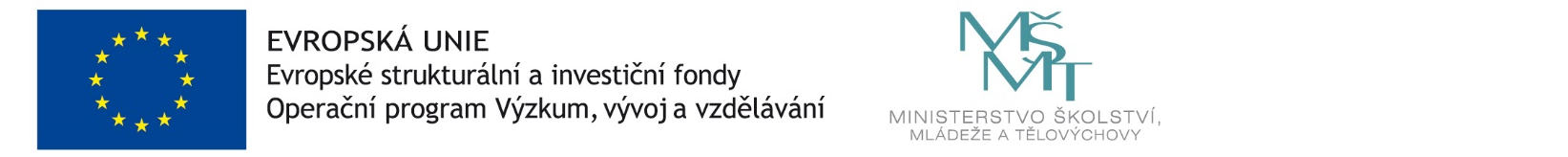 